Конспект урока по математике в 4 классепо теме «Единица длины: километр»программа «Школа России»Разработал: учитель начальных классов Османова  Хумар Зияддин-кзы.           Данная методическая разработка представляет собой конспект урока по математике 4 класс по программе «Школа России». Тема урока «Единица длины: километр » Конспект урока составлен с учетом с ФГОС второго поколения. На уроке используются современные педагогические технологии. На уроке все учащиеся ведут  активную познавательную деятельность. Они анализируют, сопоставляют, группируют, делают выводы, закрепляют вычислительные навыки. Главное место отведено здоровьесберегающей  технологии, что очень важно при проведении урока. Работа школьников направлена не только на воспроизведение знаний, но и на их преобразование. Большое внимание уделяется эмоциональной стороне личности школьника, воспитанию коммуникативных качеств личности. В течение урока перед учениками неоднократно ставятся проблемные вопросы, которые требуют пробуждения самостоятельной мысли ученика.УМК  «Школа России»Дата проведения: 10.10.2018 г.Тема урока:  Единица длины: километр (4 класс)Количество учащихся: 30 человекТип урока: урок объяснения нового материалаЦели: познакомить детей с новой единицей измерения длины – километром, дать представление использования новой единицы измерения на практике.Задачи учебного занятия: Обучающая:- формировать умение различать понятия «Величина» и «Единицы измерения этой величины», умение соотносить единицы длины, умение пользоваться линейкой;- совершенствовать навыки устного счёта, приемы письменных вычислений. Совершенствовать умение читать, записывать и сравнивать многозначные числа;- развивать логическое мышление, память, внимание, познавательные и математические способности, речь; - прививать любовь к предмету;- совершенствовать умение читать, записывать, сравнивать многозначные числа;Воспитывающие:Воспитывать информационную культуру, дисциплинированность, аккуратность, настойчивость в учебе.Воспитывать ответственность за выполняемую работу, аккуратность при работе с компьютером.Развивающая: Способствовать развитию грамотной речи, взаимодействия между учащимися. Развивать умение работать в паре и умение выстраивать самостоятельную работу.Способствовать развитию умения планировать свою деятельность.Формировать интерес к предмету математики. Развивать логическое мышление, память, внимание, познавательные и математические способности.Развитие универсальных учебных действий:Предметные результаты: - Познакомить учащихся с единицами измерения длины: километр; продолжить работу над обратными задачами; прививать интерес к предмету;  - Усвоить единицы измерения длины: километр; решать обратные и составные задачи; выработать каллиграфическое написание цифр, Метапредметные результаты: - Усвоить единицы измерения длины: километр; решать обратные и составные задачи;- Выработать каллиграфическое написание цифр, навыки работы на ПК, навыки чтения Регулятивные: - Анализировать, сравнивать выполненные действия и полученные результаты. - Определить план выполнения задания на уроке, следовать плану и алгоритму при выполнении задания.Коммуникативные: - Участвовать в диалоге на уроке, воспринимать объяснения и инструкции учителя;- Планировать учебное сотрудничество с учителем и сверстниками, уметь с достаточной полнотой и точностью выражать свои мысли, управлять поведением партнёра, контролировать себя и партнера при работе в паре, в группе Личностные: - Оценивать результаты выполненной работы.-  Развивать внимание, вариативность мышления. - Развивать креативность и творческие качества личности. - Воспитывать бережливость, аккуратность, привычки ухаживать за своими вещами, экономить своё и чужое время.Ход учебного занятия:Литература:Приложения: (для распечатки):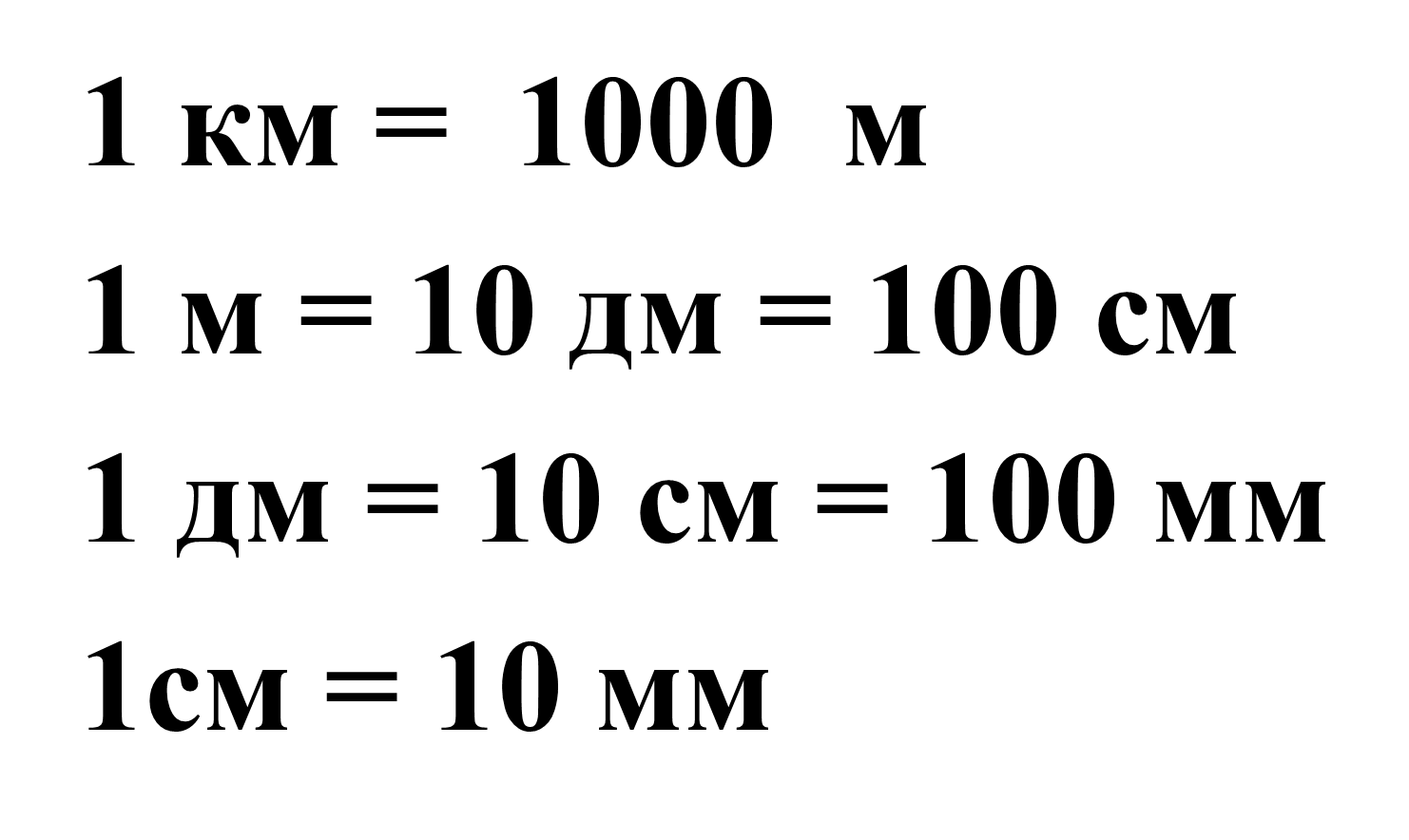 Этап учебного занятияВремяЦельЦельКомпетенцииКомпетенцииКомпетенцииМетодыФормыФормыИспользуемые дистанционные ресурсы или их компонентыЭтап учебного занятияВремяЦельЦельЗнанияУУДУУДМетодыФормыФормыИспользуемые дистанционные ресурсы или их компоненты1. Организационный момент. 2 минНастроить на работу, подвести к теме урокаНастроить на работу, подвести к теме урокаЗнают и выполняют правила вежливостиКоммуникативные: Планировать учебное сотрудничество с учителем и сверстниками, уметь с достаточной полнотой и точностью выражать свои мысли, управлять поведением партнёра, контролировать себя и партнера при работе в паре, в группе.Личностные: оценивать результаты выполненной работы и развивать креативность и творческие качества личности. Воспитывать бережливость, аккуратность, привычки ухаживать за своими вещами, экономить своё и чужое время.Коммуникативные: Планировать учебное сотрудничество с учителем и сверстниками, уметь с достаточной полнотой и точностью выражать свои мысли, управлять поведением партнёра, контролировать себя и партнера при работе в паре, в группе.Личностные: оценивать результаты выполненной работы и развивать креативность и творческие качества личности. Воспитывать бережливость, аккуратность, привычки ухаживать за своими вещами, экономить своё и чужое время.Диалог, словесный и наглядный.ФронтальнаяФронтальная1. Организационный момент. Деятельность учителяДеятельность учителяДеятельность учителяДеятельность учителяДеятельность учителяДеятельность учителяДеятельность ученикаДеятельность ученикаДеятельность ученикаДеятельность ученика1. Организационный момент. Ребята, поприветствуйте гостей улыбкой, улыбнитесь друг другу и отгадайте загадку: Ну – ка проверь, дружок,Ты готов начать урок?Все ль на месте, все ль в порядке, Ручка, книжка и тетрадка?Все ли правильно сидят?Все ль внимательно глядят?Каждый хочет получать Только лишь оценку «5».Пожелаем всем удачи – За работу, в добрый час! -Улыбнитесь друг другу, подарите хорошее настроение. Ребята, поприветствуйте гостей улыбкой, улыбнитесь друг другу и отгадайте загадку: Ну – ка проверь, дружок,Ты готов начать урок?Все ль на месте, все ль в порядке, Ручка, книжка и тетрадка?Все ли правильно сидят?Все ль внимательно глядят?Каждый хочет получать Только лишь оценку «5».Пожелаем всем удачи – За работу, в добрый час! -Улыбнитесь друг другу, подарите хорошее настроение. Ребята, поприветствуйте гостей улыбкой, улыбнитесь друг другу и отгадайте загадку: Ну – ка проверь, дружок,Ты готов начать урок?Все ль на месте, все ль в порядке, Ручка, книжка и тетрадка?Все ли правильно сидят?Все ль внимательно глядят?Каждый хочет получать Только лишь оценку «5».Пожелаем всем удачи – За работу, в добрый час! -Улыбнитесь друг другу, подарите хорошее настроение. Ребята, поприветствуйте гостей улыбкой, улыбнитесь друг другу и отгадайте загадку: Ну – ка проверь, дружок,Ты готов начать урок?Все ль на месте, все ль в порядке, Ручка, книжка и тетрадка?Все ли правильно сидят?Все ль внимательно глядят?Каждый хочет получать Только лишь оценку «5».Пожелаем всем удачи – За работу, в добрый час! -Улыбнитесь друг другу, подарите хорошее настроение. Ребята, поприветствуйте гостей улыбкой, улыбнитесь друг другу и отгадайте загадку: Ну – ка проверь, дружок,Ты готов начать урок?Все ль на месте, все ль в порядке, Ручка, книжка и тетрадка?Все ли правильно сидят?Все ль внимательно глядят?Каждый хочет получать Только лишь оценку «5».Пожелаем всем удачи – За работу, в добрый час! -Улыбнитесь друг другу, подарите хорошее настроение. Ребята, поприветствуйте гостей улыбкой, улыбнитесь друг другу и отгадайте загадку: Ну – ка проверь, дружок,Ты готов начать урок?Все ль на месте, все ль в порядке, Ручка, книжка и тетрадка?Все ли правильно сидят?Все ль внимательно глядят?Каждый хочет получать Только лишь оценку «5».Пожелаем всем удачи – За работу, в добрый час! -Улыбнитесь друг другу, подарите хорошее настроение. Внимательно слушают, улыбаются, отгадывают загадку.Внимательно слушают, улыбаются, отгадывают загадку.Внимательно слушают, улыбаются, отгадывают загадку.Внимательно слушают, улыбаются, отгадывают загадку.Этап учебного занятияВремяЦельКомпетенцииКомпетенцииКомпетенцииКомпетенцииМетодыФормыФормыИспользуемые дистанционные ресурсы или их компонентыЭтап учебного занятияВремяЦельЗнанияЗнанияЗнанияУУДМетодыФормыФормыИспользуемые дистанционные ресурсы или их компоненты2. Мотивационный этап. (Сообщение  целей урока)6минПодвести к теме урока и заинтересовать. Мотивировать на работу.Знают, что такое единицы длины: миллиметр, сантиметр метрЗнают, что такое единицы длины: миллиметр, сантиметр метрЗнают, что такое единицы длины: миллиметр, сантиметр метрРегулятивные: определить план выполнения задания на уроке, следовать плану и алгоритму при выполнении задания. целеполагание, определение задач урокаСловесный, наглядный, практическийБеседа, фронтальная работа.Дидактическая игра.Беседа, фронтальная работа.Дидактическая игра.Слайды 1-6 презентации2. Мотивационный этап. (Сообщение  целей урока)Деятельность учителяДеятельность учителяДеятельность учителяДеятельность учителяДеятельность учителяДеятельность учителяДеятельность ученикаДеятельность ученикаДеятельность ученикаДеятельность ученика2. Мотивационный этап. (Сообщение  целей урока)Оглянитесь вокруг. Кто из вас догадался, какова тема урока?  Что вы уже знаете о длине?  Какова цель нашего урока?Сегодня мы совершим путешествие на поезде. Он скоростной.   Прежде, чем мы с вами отправимся в путешествие. Скажите, пожалуйста, какие единицы измерения длины вы знаете?На доске:1000 мм 100 см100 мм    10 см10 мм1м1дм1 см1 ммКакая наименьшая величина?Какая наибольшая?- Послушайте небольшую сказку. В Математической Галактике есть планета «Величиния». На этой планете нет стран, зато там есть  разные величины. Какие величины вы знаете? (Длина, площадь, масса, время) У каждой величины есть свои слуги-помощники. Подумайте, что это за слуги-помощники? (Единицы измерения). -Сегодня мы с вами отправимся в путешествие на этом замечательном поезде на планету «Величиния».  Поезд скоростной, потому что за 45 минут мы должны многое узнать и успеть сделать. Тема нашего путешествия – «Единицы длины». Мы познакомимся с новой единицей длины, узнаем, где она применяется в жизни. Кило... (франц. kilo..., от греч. chilioi - тысяча), приставка для образования наименований кратных единиц, по размеру равных 1000 исходных единиц. Сокращённые обозначения: русское к, международное k. Приставка пишется слитно с наименованием исходной единицы.- Как будем писать это слово сокращено? (километр - км)- Если кило - тысяча, то сколько метров в 1 километре? (1 км = 1000 м)- Как называется новая единица измерения длины? - Как она обозначается кратко? - Сколько в 1 км метров? Наш маршрут  проложен на карте.Оглянитесь вокруг. Кто из вас догадался, какова тема урока?  Что вы уже знаете о длине?  Какова цель нашего урока?Сегодня мы совершим путешествие на поезде. Он скоростной.   Прежде, чем мы с вами отправимся в путешествие. Скажите, пожалуйста, какие единицы измерения длины вы знаете?На доске:1000 мм 100 см100 мм    10 см10 мм1м1дм1 см1 ммКакая наименьшая величина?Какая наибольшая?- Послушайте небольшую сказку. В Математической Галактике есть планета «Величиния». На этой планете нет стран, зато там есть  разные величины. Какие величины вы знаете? (Длина, площадь, масса, время) У каждой величины есть свои слуги-помощники. Подумайте, что это за слуги-помощники? (Единицы измерения). -Сегодня мы с вами отправимся в путешествие на этом замечательном поезде на планету «Величиния».  Поезд скоростной, потому что за 45 минут мы должны многое узнать и успеть сделать. Тема нашего путешествия – «Единицы длины». Мы познакомимся с новой единицей длины, узнаем, где она применяется в жизни. Кило... (франц. kilo..., от греч. chilioi - тысяча), приставка для образования наименований кратных единиц, по размеру равных 1000 исходных единиц. Сокращённые обозначения: русское к, международное k. Приставка пишется слитно с наименованием исходной единицы.- Как будем писать это слово сокращено? (километр - км)- Если кило - тысяча, то сколько метров в 1 километре? (1 км = 1000 м)- Как называется новая единица измерения длины? - Как она обозначается кратко? - Сколько в 1 км метров? Наш маршрут  проложен на карте.Оглянитесь вокруг. Кто из вас догадался, какова тема урока?  Что вы уже знаете о длине?  Какова цель нашего урока?Сегодня мы совершим путешествие на поезде. Он скоростной.   Прежде, чем мы с вами отправимся в путешествие. Скажите, пожалуйста, какие единицы измерения длины вы знаете?На доске:1000 мм 100 см100 мм    10 см10 мм1м1дм1 см1 ммКакая наименьшая величина?Какая наибольшая?- Послушайте небольшую сказку. В Математической Галактике есть планета «Величиния». На этой планете нет стран, зато там есть  разные величины. Какие величины вы знаете? (Длина, площадь, масса, время) У каждой величины есть свои слуги-помощники. Подумайте, что это за слуги-помощники? (Единицы измерения). -Сегодня мы с вами отправимся в путешествие на этом замечательном поезде на планету «Величиния».  Поезд скоростной, потому что за 45 минут мы должны многое узнать и успеть сделать. Тема нашего путешествия – «Единицы длины». Мы познакомимся с новой единицей длины, узнаем, где она применяется в жизни. Кило... (франц. kilo..., от греч. chilioi - тысяча), приставка для образования наименований кратных единиц, по размеру равных 1000 исходных единиц. Сокращённые обозначения: русское к, международное k. Приставка пишется слитно с наименованием исходной единицы.- Как будем писать это слово сокращено? (километр - км)- Если кило - тысяча, то сколько метров в 1 километре? (1 км = 1000 м)- Как называется новая единица измерения длины? - Как она обозначается кратко? - Сколько в 1 км метров? Наш маршрут  проложен на карте.Оглянитесь вокруг. Кто из вас догадался, какова тема урока?  Что вы уже знаете о длине?  Какова цель нашего урока?Сегодня мы совершим путешествие на поезде. Он скоростной.   Прежде, чем мы с вами отправимся в путешествие. Скажите, пожалуйста, какие единицы измерения длины вы знаете?На доске:1000 мм 100 см100 мм    10 см10 мм1м1дм1 см1 ммКакая наименьшая величина?Какая наибольшая?- Послушайте небольшую сказку. В Математической Галактике есть планета «Величиния». На этой планете нет стран, зато там есть  разные величины. Какие величины вы знаете? (Длина, площадь, масса, время) У каждой величины есть свои слуги-помощники. Подумайте, что это за слуги-помощники? (Единицы измерения). -Сегодня мы с вами отправимся в путешествие на этом замечательном поезде на планету «Величиния».  Поезд скоростной, потому что за 45 минут мы должны многое узнать и успеть сделать. Тема нашего путешествия – «Единицы длины». Мы познакомимся с новой единицей длины, узнаем, где она применяется в жизни. Кило... (франц. kilo..., от греч. chilioi - тысяча), приставка для образования наименований кратных единиц, по размеру равных 1000 исходных единиц. Сокращённые обозначения: русское к, международное k. Приставка пишется слитно с наименованием исходной единицы.- Как будем писать это слово сокращено? (километр - км)- Если кило - тысяча, то сколько метров в 1 километре? (1 км = 1000 м)- Как называется новая единица измерения длины? - Как она обозначается кратко? - Сколько в 1 км метров? Наш маршрут  проложен на карте.Оглянитесь вокруг. Кто из вас догадался, какова тема урока?  Что вы уже знаете о длине?  Какова цель нашего урока?Сегодня мы совершим путешествие на поезде. Он скоростной.   Прежде, чем мы с вами отправимся в путешествие. Скажите, пожалуйста, какие единицы измерения длины вы знаете?На доске:1000 мм 100 см100 мм    10 см10 мм1м1дм1 см1 ммКакая наименьшая величина?Какая наибольшая?- Послушайте небольшую сказку. В Математической Галактике есть планета «Величиния». На этой планете нет стран, зато там есть  разные величины. Какие величины вы знаете? (Длина, площадь, масса, время) У каждой величины есть свои слуги-помощники. Подумайте, что это за слуги-помощники? (Единицы измерения). -Сегодня мы с вами отправимся в путешествие на этом замечательном поезде на планету «Величиния».  Поезд скоростной, потому что за 45 минут мы должны многое узнать и успеть сделать. Тема нашего путешествия – «Единицы длины». Мы познакомимся с новой единицей длины, узнаем, где она применяется в жизни. Кило... (франц. kilo..., от греч. chilioi - тысяча), приставка для образования наименований кратных единиц, по размеру равных 1000 исходных единиц. Сокращённые обозначения: русское к, международное k. Приставка пишется слитно с наименованием исходной единицы.- Как будем писать это слово сокращено? (километр - км)- Если кило - тысяча, то сколько метров в 1 километре? (1 км = 1000 м)- Как называется новая единица измерения длины? - Как она обозначается кратко? - Сколько в 1 км метров? Наш маршрут  проложен на карте.Оглянитесь вокруг. Кто из вас догадался, какова тема урока?  Что вы уже знаете о длине?  Какова цель нашего урока?Сегодня мы совершим путешествие на поезде. Он скоростной.   Прежде, чем мы с вами отправимся в путешествие. Скажите, пожалуйста, какие единицы измерения длины вы знаете?На доске:1000 мм 100 см100 мм    10 см10 мм1м1дм1 см1 ммКакая наименьшая величина?Какая наибольшая?- Послушайте небольшую сказку. В Математической Галактике есть планета «Величиния». На этой планете нет стран, зато там есть  разные величины. Какие величины вы знаете? (Длина, площадь, масса, время) У каждой величины есть свои слуги-помощники. Подумайте, что это за слуги-помощники? (Единицы измерения). -Сегодня мы с вами отправимся в путешествие на этом замечательном поезде на планету «Величиния».  Поезд скоростной, потому что за 45 минут мы должны многое узнать и успеть сделать. Тема нашего путешествия – «Единицы длины». Мы познакомимся с новой единицей длины, узнаем, где она применяется в жизни. Кило... (франц. kilo..., от греч. chilioi - тысяча), приставка для образования наименований кратных единиц, по размеру равных 1000 исходных единиц. Сокращённые обозначения: русское к, международное k. Приставка пишется слитно с наименованием исходной единицы.- Как будем писать это слово сокращено? (километр - км)- Если кило - тысяча, то сколько метров в 1 километре? (1 км = 1000 м)- Как называется новая единица измерения длины? - Как она обозначается кратко? - Сколько в 1 км метров? Наш маршрут  проложен на карте.Определяют тему урока, определяют цельРаботают по таблице устно. Отвечают на вопросы.Рассматривают таблицу, выбирают правильный ответ.Внимательно слушают сказку.Читают информацию «Это интересно»Рассматривают карту путешествия.Определяют тему урока, определяют цельРаботают по таблице устно. Отвечают на вопросы.Рассматривают таблицу, выбирают правильный ответ.Внимательно слушают сказку.Читают информацию «Это интересно»Рассматривают карту путешествия.Определяют тему урока, определяют цельРаботают по таблице устно. Отвечают на вопросы.Рассматривают таблицу, выбирают правильный ответ.Внимательно слушают сказку.Читают информацию «Это интересно»Рассматривают карту путешествия.Определяют тему урока, определяют цельРаботают по таблице устно. Отвечают на вопросы.Рассматривают таблицу, выбирают правильный ответ.Внимательно слушают сказку.Читают информацию «Это интересно»Рассматривают карту путешествия.Этап учебного занятияВремяЦельЦельКомпетенцииКомпетенцииКомпетенцииМетодыФормыФормыИспользуемые дистанционные ресурсы или их компонентыЭтап учебного занятияВремяЦельЦельЗнанияУУДУУДМетодыФормыФормыИспользуемые дистанционные ресурсы или их компоненты3. Мыслительная разминка. Актуализация знаний.4 минПодвести к теме урока. Мотивировать на работуПодвести к теме урока. Мотивировать на работуГрафический диктант. Действия сложения и вычитания, компоненты действий. Знают, как читать числовые выражения разными способами. Умеют переносить рисунок.Личностные: бережливость, аккуратность, пунктуальность. Метопредметные: выработать каллиграфическое написание цифр.Личностные: бережливость, аккуратность, пунктуальность. Метопредметные: выработать каллиграфическое написание цифр.Сравнения, анализ. Наглядный, практическийФронтальный опрос, творческая графическая  работа, индивидуальная работа. Математический диктант.Фронтальный опрос, творческая графическая  работа, индивидуальная работа. Математический диктант.Слайды 7 - 93. Мыслительная разминка. Актуализация знаний.Деятельность учителяДеятельность учителяДеятельность учителяДеятельность учителяДеятельность учителяДеятельность учителяДеятельность ученикаДеятельность ученикаДеятельность ученикаДеятельность ученика3. Мыслительная разминка. Актуализация знаний.Станция «Считалкино». Запишите число, классная работа. Пропишите цифру 82 и перенесите графический рисунок в тетрадь.Посчитаем устно. Во время ремонта дороги рабочий так прикрепил таблички, указывающие расстояния:На доске: 1533  1433   1333   1633   1733     1233- В чем его ошибка? - Что вам помогло правильно выполнить задание?Найдите периметр и площадь фигур.Станция «Считалкино». Запишите число, классная работа. Пропишите цифру 82 и перенесите графический рисунок в тетрадь.Посчитаем устно. Во время ремонта дороги рабочий так прикрепил таблички, указывающие расстояния:На доске: 1533  1433   1333   1633   1733     1233- В чем его ошибка? - Что вам помогло правильно выполнить задание?Найдите периметр и площадь фигур.Станция «Считалкино». Запишите число, классная работа. Пропишите цифру 82 и перенесите графический рисунок в тетрадь.Посчитаем устно. Во время ремонта дороги рабочий так прикрепил таблички, указывающие расстояния:На доске: 1533  1433   1333   1633   1733     1233- В чем его ошибка? - Что вам помогло правильно выполнить задание?Найдите периметр и площадь фигур.Станция «Считалкино». Запишите число, классная работа. Пропишите цифру 82 и перенесите графический рисунок в тетрадь.Посчитаем устно. Во время ремонта дороги рабочий так прикрепил таблички, указывающие расстояния:На доске: 1533  1433   1333   1633   1733     1233- В чем его ошибка? - Что вам помогло правильно выполнить задание?Найдите периметр и площадь фигур.Станция «Считалкино». Запишите число, классная работа. Пропишите цифру 82 и перенесите графический рисунок в тетрадь.Посчитаем устно. Во время ремонта дороги рабочий так прикрепил таблички, указывающие расстояния:На доске: 1533  1433   1333   1633   1733     1233- В чем его ошибка? - Что вам помогло правильно выполнить задание?Найдите периметр и площадь фигур.Станция «Считалкино». Запишите число, классная работа. Пропишите цифру 82 и перенесите графический рисунок в тетрадь.Посчитаем устно. Во время ремонта дороги рабочий так прикрепил таблички, указывающие расстояния:На доске: 1533  1433   1333   1633   1733     1233- В чем его ошибка? - Что вам помогло правильно выполнить задание?Найдите периметр и площадь фигур.Записывают число. Переносят рисунок по клеткам в рабочую тетрадь. Отвечают на вопрос. Проверяют свой ответ.Считают устно. Вспоминают правила и отвечают на вопрос.Записывают число. Переносят рисунок по клеткам в рабочую тетрадь. Отвечают на вопрос. Проверяют свой ответ.Считают устно. Вспоминают правила и отвечают на вопрос.Записывают число. Переносят рисунок по клеткам в рабочую тетрадь. Отвечают на вопрос. Проверяют свой ответ.Считают устно. Вспоминают правила и отвечают на вопрос.Записывают число. Переносят рисунок по клеткам в рабочую тетрадь. Отвечают на вопрос. Проверяют свой ответ.Считают устно. Вспоминают правила и отвечают на вопрос.Этап учебного занятияВремяЦельЦельКомпетенцииКомпетенцииКомпетенцииМетодыФормыФормыИспользуемые дистанционные ресурсы или их компонентыЭтап учебного занятияВремяЦельЦельЗнанияУУДУУДМетодыФормыФормыИспользуемые дистанционные ресурсы или их компоненты4.Операционно-познавательный этап.12 минДать понятие километр. Составить таблицу соотношения между единицами длины.Дать понятие километр. Составить таблицу соотношения между единицами длины.Обозначение единиц длины. Таблица  соотношения между единицами длины.Умение слушать, читать, писать и принимать информацию. Умение составлять таблицу, опираясь на свои знания. Коммуникативные умения, регулятивные умения. Умение работать по плану, самоконтроль.Умение слушать, читать, писать и принимать информацию. Умение составлять таблицу, опираясь на свои знания. Коммуникативные умения, регулятивные умения. Умение работать по плану, самоконтроль.Словесно-иллюстративный, ИКТ.  Методы проблемного обучения, практический.Рассказ, беседа, работа с таблицей.Фронтальный опрос.Групповая, работа в парах, индивидуальная работа.Рассказ, беседа, работа с таблицей.Фронтальный опрос.Групповая, работа в парах, индивидуальная работа.Электронное приложение к учебнику.Слайд 44.Операционно-познавательный этап.Деятельность учителяДеятельность учителяДеятельность учителяДеятельность учителяДеятельность учителяДеятельность учителяДеятельность ученикаДеятельность ученикаДеятельность ученикаДеятельность ученика4.Операционно-познавательный этап.Прочитайте статью учебника на стр. 38.Как называется новая единица измерения длины? Как она обозначается кратко?Сколько метров в 1 км?Что необходимо дополнить  в записи на табличках-указателях?Электронное приложение – сведения о единице измерения длины: километр;Стр. 38 № 166.Внимание! Поезд прибыл на станцию «Измеряйкино».Нам весело живется – Понятно всем без слов.          На глаз определить длину отрезков          Кто уже готов?Практическая работа в парах.Стр. 38 № 168  Проверяем глазомер. У кого он развит лучше? Затем проверяем с помощью линейки.Что вы можете сказать о длине отрезков? Стр. 39 № 169Стр. 39 № 170  – самостоятельно. Проверка. Мы приближаемся к станции  «Задачкино».В каких единицах измеряется расстояние от одного населенного пункта до другого? (Варианты ответов)Прочитайте статью учебника на стр. 38.Как называется новая единица измерения длины? Как она обозначается кратко?Сколько метров в 1 км?Что необходимо дополнить  в записи на табличках-указателях?Электронное приложение – сведения о единице измерения длины: километр;Стр. 38 № 166.Внимание! Поезд прибыл на станцию «Измеряйкино».Нам весело живется – Понятно всем без слов.          На глаз определить длину отрезков          Кто уже готов?Практическая работа в парах.Стр. 38 № 168  Проверяем глазомер. У кого он развит лучше? Затем проверяем с помощью линейки.Что вы можете сказать о длине отрезков? Стр. 39 № 169Стр. 39 № 170  – самостоятельно. Проверка. Мы приближаемся к станции  «Задачкино».В каких единицах измеряется расстояние от одного населенного пункта до другого? (Варианты ответов)Прочитайте статью учебника на стр. 38.Как называется новая единица измерения длины? Как она обозначается кратко?Сколько метров в 1 км?Что необходимо дополнить  в записи на табличках-указателях?Электронное приложение – сведения о единице измерения длины: километр;Стр. 38 № 166.Внимание! Поезд прибыл на станцию «Измеряйкино».Нам весело живется – Понятно всем без слов.          На глаз определить длину отрезков          Кто уже готов?Практическая работа в парах.Стр. 38 № 168  Проверяем глазомер. У кого он развит лучше? Затем проверяем с помощью линейки.Что вы можете сказать о длине отрезков? Стр. 39 № 169Стр. 39 № 170  – самостоятельно. Проверка. Мы приближаемся к станции  «Задачкино».В каких единицах измеряется расстояние от одного населенного пункта до другого? (Варианты ответов)Прочитайте статью учебника на стр. 38.Как называется новая единица измерения длины? Как она обозначается кратко?Сколько метров в 1 км?Что необходимо дополнить  в записи на табличках-указателях?Электронное приложение – сведения о единице измерения длины: километр;Стр. 38 № 166.Внимание! Поезд прибыл на станцию «Измеряйкино».Нам весело живется – Понятно всем без слов.          На глаз определить длину отрезков          Кто уже готов?Практическая работа в парах.Стр. 38 № 168  Проверяем глазомер. У кого он развит лучше? Затем проверяем с помощью линейки.Что вы можете сказать о длине отрезков? Стр. 39 № 169Стр. 39 № 170  – самостоятельно. Проверка. Мы приближаемся к станции  «Задачкино».В каких единицах измеряется расстояние от одного населенного пункта до другого? (Варианты ответов)Прочитайте статью учебника на стр. 38.Как называется новая единица измерения длины? Как она обозначается кратко?Сколько метров в 1 км?Что необходимо дополнить  в записи на табличках-указателях?Электронное приложение – сведения о единице измерения длины: километр;Стр. 38 № 166.Внимание! Поезд прибыл на станцию «Измеряйкино».Нам весело живется – Понятно всем без слов.          На глаз определить длину отрезков          Кто уже готов?Практическая работа в парах.Стр. 38 № 168  Проверяем глазомер. У кого он развит лучше? Затем проверяем с помощью линейки.Что вы можете сказать о длине отрезков? Стр. 39 № 169Стр. 39 № 170  – самостоятельно. Проверка. Мы приближаемся к станции  «Задачкино».В каких единицах измеряется расстояние от одного населенного пункта до другого? (Варианты ответов)Прочитайте статью учебника на стр. 38.Как называется новая единица измерения длины? Как она обозначается кратко?Сколько метров в 1 км?Что необходимо дополнить  в записи на табличках-указателях?Электронное приложение – сведения о единице измерения длины: километр;Стр. 38 № 166.Внимание! Поезд прибыл на станцию «Измеряйкино».Нам весело живется – Понятно всем без слов.          На глаз определить длину отрезков          Кто уже готов?Практическая работа в парах.Стр. 38 № 168  Проверяем глазомер. У кого он развит лучше? Затем проверяем с помощью линейки.Что вы можете сказать о длине отрезков? Стр. 39 № 169Стр. 39 № 170  – самостоятельно. Проверка. Мы приближаемся к станции  «Задачкино».В каких единицах измеряется расстояние от одного населенного пункта до другого? (Варианты ответов)Читают статью учебника на стр. 38.Отвечают на вопросы.Слушают Электронное приложение – сведения о единице измерения длины: километр;Отвечают на вопросы.Дети работают в тетрадяхПрактическая работав парах..Работа с карточкой по слайду № 4 и учебнику. Дети работают в тетрадях самостоятельно. Проверку выполняют по слайду № 11.Читают статью учебника на стр. 38.Отвечают на вопросы.Слушают Электронное приложение – сведения о единице измерения длины: километр;Отвечают на вопросы.Дети работают в тетрадяхПрактическая работав парах..Работа с карточкой по слайду № 4 и учебнику. Дети работают в тетрадях самостоятельно. Проверку выполняют по слайду № 11.Читают статью учебника на стр. 38.Отвечают на вопросы.Слушают Электронное приложение – сведения о единице измерения длины: километр;Отвечают на вопросы.Дети работают в тетрадяхПрактическая работав парах..Работа с карточкой по слайду № 4 и учебнику. Дети работают в тетрадях самостоятельно. Проверку выполняют по слайду № 11.Читают статью учебника на стр. 38.Отвечают на вопросы.Слушают Электронное приложение – сведения о единице измерения длины: километр;Отвечают на вопросы.Дети работают в тетрадяхПрактическая работав парах..Работа с карточкой по слайду № 4 и учебнику. Дети работают в тетрадях самостоятельно. Проверку выполняют по слайду № 11.Этап учебного занятияВремяЦельЦельКомпетенцииКомпетенцииКомпетенцииМетодыФормыИспользуемые дистанционные ресурсы или их компонентыИспользуемые дистанционные ресурсы или их компонентыЭтап учебного занятияВремяЦельЦельЗнанияУУДУУДМетодыФормыИспользуемые дистанционные ресурсы или их компонентыИспользуемые дистанционные ресурсы или их компоненты5. Физминутка  3 мин Снять напряжение с мышц шеи, лица, рук, ног, спины.Снять напряжение с мышц шеи, лица, рук, ног, спины.Умение принимать и выполнять зрительную задачу, действовать по образцуУмение принимать и выполнять зрительную задачу, действовать по образцуНаглядные, практическийДвигательная активность5. Физминутка  Деятельность учителяДеятельность учителяДеятельность учителяДеятельность учителяДеятельность учителяДеятельность учителяДеятельность ученикаДеятельность ученикаДеятельность ученикаДеятельность ученика5. Физминутка  Показывает упражнения учащимсяПоказывает упражнения учащимсяПоказывает упражнения учащимсяПоказывает упражнения учащимсяПоказывает упражнения учащимсяПоказывает упражнения учащимсяВыполняют упражнения вместе с героями слайда, читая при этом текст слайдаВыполняют упражнения вместе с героями слайда, читая при этом текст слайдаВыполняют упражнения вместе с героями слайда, читая при этом текст слайдаВыполняют упражнения вместе с героями слайда, читая при этом текст слайдаЭтап учебного занятияВремяЦельЦельКомпетенцииКомпетенцииКомпетенцииМетодыФормыФормыИспользуемые дистанционные ресурсы или их компонентыЭтап учебного занятияВремяЦельЦельЗнанияУУДУУДМетодыФормыФормыИспользуемые дистанционные ресурсы или их компоненты6.Проверка усвоения изученного материала. Повторение изученного ранее материала 9мин.Проверить усвоение знаний учащихся по теме урока, закрепить их. Закрепить навыки работы с текстовой задачей.Проверить усвоение знаний учащихся по теме урока, закрепить их. Закрепить навыки работы с текстовой задачей.Знать основные понятия по теме, применение на практике. Действие сложение, компоненты действия. Задачи на движение.Уметь соотносить между собой единицы длины,коммуникативные умения;Личностные: умение оценить уровень своих знаний по теме; Регулятивные: умения сравнивать и делать выводы. Составлять обратные задачи.Уметь соотносить между собой единицы длины,коммуникативные умения;Личностные: умение оценить уровень своих знаний по теме; Регулятивные: умения сравнивать и делать выводы. Составлять обратные задачи.Дифференцированные задания;наблюдение. Самостоятельная работа с само- и взаимопроверкой. Логико-алгоритмический метод.Индивидуальный: выбор и решение карточки с вопросами по теме урока. Сравнения, анализ.Индивидуальный: выбор и решение карточки с вопросами по теме урока. Сравнения, анализ.6.Проверка усвоения изученного материала. Повторение изученного ранее материалаДеятельность учителяДеятельность учителяДеятельность учителяДеятельность учителяДеятельность учителяДеятельность учителяДеятельность ученикаДеятельность ученикаДеятельность ученикаДеятельность ученика6.Проверка усвоения изученного материала. Повторение изученного ранее материалаЧитаем задачу на стр. 39 № 171.Дополните условие задачи по чертежу.  Решите задачи.Сравните обе задачи. Проверьте.а) работа над содержаниемВам все понятно в задаче? Как движется транспорт? б) Ответить на вопросы. Как движутся автобусы на первом чертеже?Сколько прошел первый? второй?Какое расстояние между остановками?1 км – сколько метров? Запись решения задачи.в) Работа со вторым чертежом.Как движутся автобусы?Расстояние между автобусами изменится?Запишите решение.г) Сравним решения 1 и 2 задач.Практическое задание  в электронном приложении. Читаем задачу на стр. 39 № 171.Дополните условие задачи по чертежу.  Решите задачи.Сравните обе задачи. Проверьте.а) работа над содержаниемВам все понятно в задаче? Как движется транспорт? б) Ответить на вопросы. Как движутся автобусы на первом чертеже?Сколько прошел первый? второй?Какое расстояние между остановками?1 км – сколько метров? Запись решения задачи.в) Работа со вторым чертежом.Как движутся автобусы?Расстояние между автобусами изменится?Запишите решение.г) Сравним решения 1 и 2 задач.Практическое задание  в электронном приложении. Читаем задачу на стр. 39 № 171.Дополните условие задачи по чертежу.  Решите задачи.Сравните обе задачи. Проверьте.а) работа над содержаниемВам все понятно в задаче? Как движется транспорт? б) Ответить на вопросы. Как движутся автобусы на первом чертеже?Сколько прошел первый? второй?Какое расстояние между остановками?1 км – сколько метров? Запись решения задачи.в) Работа со вторым чертежом.Как движутся автобусы?Расстояние между автобусами изменится?Запишите решение.г) Сравним решения 1 и 2 задач.Практическое задание  в электронном приложении. Читаем задачу на стр. 39 № 171.Дополните условие задачи по чертежу.  Решите задачи.Сравните обе задачи. Проверьте.а) работа над содержаниемВам все понятно в задаче? Как движется транспорт? б) Ответить на вопросы. Как движутся автобусы на первом чертеже?Сколько прошел первый? второй?Какое расстояние между остановками?1 км – сколько метров? Запись решения задачи.в) Работа со вторым чертежом.Как движутся автобусы?Расстояние между автобусами изменится?Запишите решение.г) Сравним решения 1 и 2 задач.Практическое задание  в электронном приложении. Читаем задачу на стр. 39 № 171.Дополните условие задачи по чертежу.  Решите задачи.Сравните обе задачи. Проверьте.а) работа над содержаниемВам все понятно в задаче? Как движется транспорт? б) Ответить на вопросы. Как движутся автобусы на первом чертеже?Сколько прошел первый? второй?Какое расстояние между остановками?1 км – сколько метров? Запись решения задачи.в) Работа со вторым чертежом.Как движутся автобусы?Расстояние между автобусами изменится?Запишите решение.г) Сравним решения 1 и 2 задач.Практическое задание  в электронном приложении. Читаем задачу на стр. 39 № 171.Дополните условие задачи по чертежу.  Решите задачи.Сравните обе задачи. Проверьте.а) работа над содержаниемВам все понятно в задаче? Как движется транспорт? б) Ответить на вопросы. Как движутся автобусы на первом чертеже?Сколько прошел первый? второй?Какое расстояние между остановками?1 км – сколько метров? Запись решения задачи.в) Работа со вторым чертежом.Как движутся автобусы?Расстояние между автобусами изменится?Запишите решение.г) Сравним решения 1 и 2 задач.Практическое задание  в электронном приложении. Читают задачу № 171 на стр. 39.Решают задачу устно. Дополняют условия. Отвечают на вопросы.Записывают решение задачи в тетрадь. Сравнивают задачи.Выполняют практическое задание  в электронном приложении с  использованием ноутбуков.Читают задачу № 171 на стр. 39.Решают задачу устно. Дополняют условия. Отвечают на вопросы.Записывают решение задачи в тетрадь. Сравнивают задачи.Выполняют практическое задание  в электронном приложении с  использованием ноутбуков.Читают задачу № 171 на стр. 39.Решают задачу устно. Дополняют условия. Отвечают на вопросы.Записывают решение задачи в тетрадь. Сравнивают задачи.Выполняют практическое задание  в электронном приложении с  использованием ноутбуков.Читают задачу № 171 на стр. 39.Решают задачу устно. Дополняют условия. Отвечают на вопросы.Записывают решение задачи в тетрадь. Сравнивают задачи.Выполняют практическое задание  в электронном приложении с  использованием ноутбуков.Этап учебного занятияВремяЦельЦельКомпетенцииКомпетенцииКомпетенцииМетодыФормыФормыИспользуемые дистанционные ресурсы или их компонентыЭтап учебного занятияВремяЦельЦельЗнанияУУДУУДМетодыФормыФормыИспользуемые дистанционные ресурсы или их компоненты7. Постановка домашнего задания. 1 минПроверить усвоение знаний учащихся по теме урока, закрепить их домаПроверить усвоение знаний учащихся по теме урока, закрепить их домаЧто такое километр. Соотношение между единицами длины.Личностные: творческий характер домашней работыЛичностные: творческий характер домашней работыНаглядныйИндивидуальная работа дома.Индивидуальная работа дома.Слайд  15 7. Постановка домашнего задания. Деятельность учителяДеятельность учителяДеятельность учителяДеятельность учителяДеятельность учителяДеятельность учителяДеятельность ученикаДеятельность ученикаДеятельность ученикаДеятельность ученика7. Постановка домашнего задания. Объясняет домашнее задание: 172, стр.39. Выучить таблицу «Единицы длины».Объясняет домашнее задание: 172, стр.39. Выучить таблицу «Единицы длины».Объясняет домашнее задание: 172, стр.39. Выучить таблицу «Единицы длины».Объясняет домашнее задание: 172, стр.39. Выучить таблицу «Единицы длины».Объясняет домашнее задание: 172, стр.39. Выучить таблицу «Единицы длины».Объясняет домашнее задание: 172, стр.39. Выучить таблицу «Единицы длины».Записывают домашнее задание в дневникЗаписывают домашнее задание в дневникЗаписывают домашнее задание в дневникЗаписывают домашнее задание в дневникЭтап учебного занятияВремяЦельЦельКомпетенцииКомпетенцииКомпетенцииМетодыФормыФормыИспользуемые дистанционные ресурсы или их компонентыЭтап учебного занятияВремяЦельЦельЗнанияУУДУУДМетодыФормыФормыИспользуемые дистанционные ресурсы или их компоненты8. Подведение итогов урока, рефлексия5 минПовторить и закрепить навыки сложения и вычитания вида. Повторить и закрепить навыки сложения и вычитания вида. Знание таблицы умножения, знания единиц длины, умение переводить единицы длины, умение чертить отрезки, решать примеры.Сложение и вычитаниеКоммуникативные умения, регулятивные: умения сравнивать и делать выводы.Коммуникативные умения, регулятивные: умения сравнивать и делать выводы. Словесно-иллюстративный,Работа индивидуально, фронтальноРабота индивидуально, фронтально8. Подведение итогов урока, рефлексияДеятельность учителяДеятельность учителяДеятельность учителяДеятельность учителяДеятельность учителяДеятельность учителяДеятельность ученикаДеятельность ученикаДеятельность ученикаДеятельность ученика8. Подведение итогов урока, рефлексияНа столах разложены тесты, прошу ответить на вопросы.Попробуем определить свое настроение, оценить свою деятельность на уроке.  Наше путешествие подошло к концу. Понравилось путешествие? Ребята, вы все молодцы, очень хорошо потрудились. Что нового узнали на уроке? Какие знания и умения, ранее полученные, пригодились сегодня на уроке? Как вы думаете, мы достигли той цели, которую ставили в начале урока? Чему мы хотели научиться?Чему научились? Вы устали? Выберите смайлик своего настроения и прикрепите его к доске.  Спасибо за проведенное вместе время!На столах разложены тесты, прошу ответить на вопросы.Попробуем определить свое настроение, оценить свою деятельность на уроке.  Наше путешествие подошло к концу. Понравилось путешествие? Ребята, вы все молодцы, очень хорошо потрудились. Что нового узнали на уроке? Какие знания и умения, ранее полученные, пригодились сегодня на уроке? Как вы думаете, мы достигли той цели, которую ставили в начале урока? Чему мы хотели научиться?Чему научились? Вы устали? Выберите смайлик своего настроения и прикрепите его к доске.  Спасибо за проведенное вместе время!На столах разложены тесты, прошу ответить на вопросы.Попробуем определить свое настроение, оценить свою деятельность на уроке.  Наше путешествие подошло к концу. Понравилось путешествие? Ребята, вы все молодцы, очень хорошо потрудились. Что нового узнали на уроке? Какие знания и умения, ранее полученные, пригодились сегодня на уроке? Как вы думаете, мы достигли той цели, которую ставили в начале урока? Чему мы хотели научиться?Чему научились? Вы устали? Выберите смайлик своего настроения и прикрепите его к доске.  Спасибо за проведенное вместе время!На столах разложены тесты, прошу ответить на вопросы.Попробуем определить свое настроение, оценить свою деятельность на уроке.  Наше путешествие подошло к концу. Понравилось путешествие? Ребята, вы все молодцы, очень хорошо потрудились. Что нового узнали на уроке? Какие знания и умения, ранее полученные, пригодились сегодня на уроке? Как вы думаете, мы достигли той цели, которую ставили в начале урока? Чему мы хотели научиться?Чему научились? Вы устали? Выберите смайлик своего настроения и прикрепите его к доске.  Спасибо за проведенное вместе время!На столах разложены тесты, прошу ответить на вопросы.Попробуем определить свое настроение, оценить свою деятельность на уроке.  Наше путешествие подошло к концу. Понравилось путешествие? Ребята, вы все молодцы, очень хорошо потрудились. Что нового узнали на уроке? Какие знания и умения, ранее полученные, пригодились сегодня на уроке? Как вы думаете, мы достигли той цели, которую ставили в начале урока? Чему мы хотели научиться?Чему научились? Вы устали? Выберите смайлик своего настроения и прикрепите его к доске.  Спасибо за проведенное вместе время!На столах разложены тесты, прошу ответить на вопросы.Попробуем определить свое настроение, оценить свою деятельность на уроке.  Наше путешествие подошло к концу. Понравилось путешествие? Ребята, вы все молодцы, очень хорошо потрудились. Что нового узнали на уроке? Какие знания и умения, ранее полученные, пригодились сегодня на уроке? Как вы думаете, мы достигли той цели, которую ставили в начале урока? Чему мы хотели научиться?Чему научились? Вы устали? Выберите смайлик своего настроения и прикрепите его к доске.  Спасибо за проведенное вместе время!Ученики отвечают на вопросы теста и  делают самопроверку..В 1км – 1000м; расстояние чаще всего измеряется в километрах; длину можно определять на глаз, т.е. пользоваться глазомером, расстояние можно измерять шагами и специальными приборамиОценивают свою работу на уроке.Ученики отвечают на вопросы теста и  делают самопроверку..В 1км – 1000м; расстояние чаще всего измеряется в километрах; длину можно определять на глаз, т.е. пользоваться глазомером, расстояние можно измерять шагами и специальными приборамиОценивают свою работу на уроке.Ученики отвечают на вопросы теста и  делают самопроверку..В 1км – 1000м; расстояние чаще всего измеряется в километрах; длину можно определять на глаз, т.е. пользоваться глазомером, расстояние можно измерять шагами и специальными приборамиОценивают свою работу на уроке.Ученики отвечают на вопросы теста и  делают самопроверку..В 1км – 1000м; расстояние чаще всего измеряется в километрах; длину можно определять на глаз, т.е. пользоваться глазомером, расстояние можно измерять шагами и специальными приборамиОценивают свою работу на уроке.Вариант – 11. Сколько метров в 1 км?	а) 100 м б) 1000 м в) 10 м2. Сколько миллиметров в 1 см?	а) 10 мм б)100 мм в) 1000 мм3. Во сколько раз 1 дм меньше 1 м?	а) в 1000 раз б) в 10 раз в) в 100 раз4. Во сколько раз 1 дм больше 1 см?	а) в 100 раз б) в 1000 раз в) в 10 раз5. Чему равна половина километра?	а) 50 м б)100м в) 500 м6. Какое из неравенств является верным?	а) 8 дм >1 м б) 900 м <1 км в)50 мм > 5 см7. Сколько дециметров составляет одна пятая часть метра?	а) 2 дм б) 20 дм в)10 дм8. Сравни 10000 см и 10 м.	а) 10000см>10м б) 10000см<10м в) 10000см=10м9. Сколько миллиметров в 3 м?	а) 300 мм б) 30 мм в) 3000 мм10.Чему равны 2/5 м?	а) 40 см б) 4 дм в) 4 смВариант – 21. Сколько дециметров в 1 м?	а) 10 дм б) 100 дм в) 5 дм2. Сколько сантиметров в 1 дм?	а) 100 см б)1000 см в) 10 см3. Во сколько раз 1 м меньше 1 км?	а) в 10 раз б) в 100 раз в) в 1000 раз4. Во сколько раз 1 см больше 1 мм?	а) в 100 раз б)в 10 раз в) в 1000 раз5. Чему равна половина метра?	а) 50 см б)500 см в) 100 см6. Какое из неравенств является верным?	а) 8 мм >1 см б) 1000 м >1 км в)50 мм < 1 дм7. Сколько метров составляет одна пятая часть километра?	а) 20 м б) 200 м в)500 м8. Сравни 1000000 мм и 1 км.	а) 1000000мм>1км б)1000000мм<1км в) 1000000мм=1км9. Сколько дециметров в 2 км?	а) 20000 дм б) 2000 дм в) 200 дм10. Чему равны 3/5 км?	а) 60 м б) 600 м в) 6 м